План підвищення кваліфікації педагогічних працівників Ліцею №70 ЛМР на 2021р.№ з/п Список педагогічних працівниківНапрямок, тема, найменування програми підвищення кваліфікаціїСуб’єкт підвищення кваліфікаціїДжерела фінансування1Боротюк МартаБогданівнаМатематикаКЗ Львівської обласної ради «Львівський обласний інститут післядипломної педагогічної освіти»На умовах регіонального замовлення2Величко ІваннаІванівнаОбразотворче мистецтвоКЗ Львівської обласної ради «Львівський обласний інститут післядипломної педагогічної освіти»На умовах регіонального замовлення3Дзюба СвітланаВолодимирівнаГромадянська освіта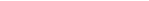 КЗ Львівської обласної ради «Львівський обласний інститут післядипломної педагогічної освіти»На умовах регіонального замовлення4Гнатюк Галина АндріївнаПольська моваКЗ Львівської обласної ради «Львівський обласний інститут післядипломної педагогічної освіти»На умовах регіонального замовлення5Добровольська ОльгаМиронівнаУкраїнська мова та літератураКЗ Львівської обласної ради «Львівський обласний інститут післядипломної педагогічної освіти»На умовах регіонального замовлення6Сьомак ОльгаЮріївнаУкраїнська мова та літератураКЗ Львівської обласної ради «Львівський обласний інститут післядипломної педагогічної освіти»На умовах регіонального замовлення7Гнатко Неоніла БогданівнаПрактичний психолог КЗ Львівської обласної ради «Львівський обласний інститут післядипломної педагогічної освіти»На умовах регіонального замовлення8Коцур Мар’янаІгорівнаУкраїнська мова та літератураКЗ Львівської обласної ради «Львівський обласний інститут післядипломної педагогічної освіти»На умовах регіонального замовлення9Вітер ТетянаМихайлівнаФізична культураКЗ Львівської обласної ради «Львівський обласний інститут післядипломної педагогічної освіти»На умовах регіонального замовлення10Бовт Мирослава АндріївнаХіміяКЗ Львівської обласної ради «Львівський обласний інститут післядипломної педагогічної освіти»На умовах регіонального замовлення11Проців Мар’яна СтепанівнаАнглійська моваКЗ Львівської обласної ради «Львівський обласний інститут післядипломної педагогічної освіти»На умовах регіонального замовлення12Столбова Галина ОлексіївнаАнглійська моваКЗ Львівської обласної ради «Львівський обласний інститут післядипломної педагогічної освіти»На умовах регіонального замовлення13Дацко Оксана ПетрівнаПочаткові класиКЗ Львівської обласної ради «Львівський обласний інститут післядипломної педагогічної освіти»На умовах регіонального замовлення14Карпишин Степан ІгоровичГеографія КЗ Львівської обласної ради «Львівський обласний інститут післядипломної педагогічної освіти»На умовах регіонального замовлення15Грешта Ірина ОмелянівнаПочаткові класиКЗ Львівської обласної ради «Львівський обласний інститут післядипломної педагогічної освіти»На умовах регіонального замовлення16Мурська Теодора ПетрівнаВихователь ГПДКЗ Львівської обласної ради «Львівський обласний інститут післядипломної педагогічної освіти»На умовах регіонального замовлення17Губич Олександра СтепанівнаБіологія КЗ Львівської обласної ради «Львівський обласний інститут післядипломної педагогічної освіти»На умовах регіонального замовлення18Шимечко Ірена ІванівнаМузичне мистецтвоКЗ Львівської обласної ради «Львівський обласний інститут післядипломної педагогічної освіти»На умовах регіонального замовлення19Шабаранська Леся ОлександрівнаСтворення навчального контенту з допомогою інтернет сервісівКЗ Львівської обласної ради «Львівський обласний інститут післядипломної педагогічної освіти»На умовах регіонального замовлення20Струк Уляна ВолодимирівнаСтворення навчального контенту з допомогою інтернет сервісівКЗ Львівської обласної ради «Львівський обласний інститут післядипломної педагогічної освіти»На умовах регіонального замовлення21Капко Оксана ЯрославівнаСтворення навчального контенту з допомогою інтернет сервісівКЗ Львівської обласної ради «Львівський обласний інститут післядипломної педагогічної освіти»На умовах регіонального замовлення22Підкова Марія ІгорівнаСтворення навчального контенту з допомогою інтернет сервісівКЗ Львівської обласної ради «Львівський обласний інститут післядипломної педагогічної освіти»На умовах регіонального замовлення23Завінська Мар’яна МирославівнаСтворення навчального контенту з допомогою інтернет сервісівКЗ Львівської обласної ради «Львівський обласний інститут післядипломної педагогічної освіти»На умовах регіонального замовлення24Максимович Ольга ВасилівнаПартнерська взаємодія вчителів та батьків у контексті Нової української школиКЗ Львівської обласної ради «Львівський обласний інститут післядипломної педагогічної освіти»На умовах регіонального замовлення25Яцишин Оксана ОлександрівнаЯк стати компетентним мовцем: п’ять кроків до метиКЗ Львівської обласної ради «Львівський обласний інститут післядипломної педагогічної освіти»На умовах регіонального замовлення26Цебрик Віра  СтепанівнаПрофесійний розвиток педагога в процесі розбудови НУШ відповідно до провідних ціннісно-світоглядних орієнтацій («Школа становлення сучасного педагога»)Центр професійного розвитку педагогічних працівників м.ЛьвоваНа умовах регіонального замовлення27Процишин Наталія ВасилівнаПрофесійний розвиток педагога в процесі розбудови НУШ відповідно до провідних ціннісно-світоглядних орієнтацій («Школа становлення сучасного педагога»)Центр професійного розвитку педагогічних працівників м.ЛьвоваНа умовах регіонального замовлення28Дребот Роксолана Олегівна«Змішане навчання: сутність та переваги  у сучасному світі, нові моделі та практики. Інтеграція як основа формування природничо-наукової компетентності учнів»Центр професійного розвитку педагогічних працівників м.ЛьвоваНа умовах регіонального замовлення29Детюк Віталій Артемович«Інноваційно-педагогічні технології у фізичному вихованні школярів»Центр професійного розвитку педагогічних працівників м.ЛьвоваНа умовах регіонального замовлення30Бобецька Тамара Семенівна«Учитель та учень у світі змін»Центр професійного розвитку педагогічних працівників м.ЛьвоваНа умовах регіонального замовлення31Литвин Надія Никонівна«Фізичний освітній простір»Центр професійного розвитку педагогічних працівників м.ЛьвоваНа умовах регіонального замовлення32Бодак Богдан Андрійович«Нові підходи до викладання правознавства у школі»Центр професійного розвитку педагогічних працівників м.ЛьвоваНа умовах регіонального замовлення33Пришляк Ольга ТарасівнаПрофесійний розвиток педагога в процесі розбудови НУШ відповідно до провідних ціннісно-світоглядних орієнтацій («Школа становлення сучасного педагога»)Центр професійного розвитку педагогічних працівників м.ЛьвоваНа умовах регіонального замовлення34Волошин Тетяна ВолодимирівнаПрофесійний розвиток педагога в процесі розбудови НУШ відповідно до провідних ціннісно-світоглядних орієнтацій («Школа становлення сучасного педагога»)Центр професійного розвитку педагогічних працівників м.ЛьвоваНа умовах регіонального замовлення35Гунц Ганна ВолодимирівнаПрофесійний розвиток педагога в процесі розбудови НУШ відповідно до провідних ціннісно-світоглядних орієнтацій («Школа становлення сучасного педагога»)Центр професійного розвитку педагогічних працівників м.ЛьвоваНа умовах регіонального замовлення36Яцишин Ірина Василівна«Учитель та учень у світі змін»Центр професійного розвитку педагогічних працівників м.ЛьвоваНа умовах регіонального замовлення37Пивоварчук Галина Іванівна«Учитель та учень у світі змін»Центр професійного розвитку педагогічних працівників м.ЛьвоваНа умовах регіонального замовлення38Салій Ірина ВолодимирівнаДодатки Google в діяльності вчителя. Використання онлайн-ресурсів для організації дистанційного навчанняЦентр професійного розвитку педагогічних працівників м.ЛьвоваНа умовах регіонального замовлення39Кушнір Марія ЮріївнаДодатки Google в діяльності вчителя. Використання онлайн-ресурсів для організації дистанційного навчанняЦентр професійного розвитку педагогічних працівників м.ЛьвоваНа умовах регіонального замовлення40Клещинська Ольга ЄвгенівнаПрофесійний розвиток педагога в процесі розбудови НУШ відповідно до провідних ціннісно-світоглядних орієнтацій («Школа становлення сучасного педагога»)Центр професійного розвитку педагогічних працівників м.ЛьвоваНа умовах регіонального замовлення